22 January 2015Dept Ref: CSD-TEO CCZurich Assurance LtdLife Information & OwnershipTricentre OneNew Bridge SquareSwindonSN1 1HNDear SirsRE: Adaptable Life Plan:  1271-22G-DPSWe understand that you have entered my name down as trustee for a client of ours without our knowledge, our permission or our agreement.I must now insist that you remove me as trustee without further notice.If I do not hear from you with your agreement to this, I will have to report it to the financial ombudsman by next Friday.Many thanks for your attention and consideration.Warm regardsGordon D’Silva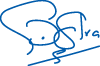 Gordons Knight & Co Ltd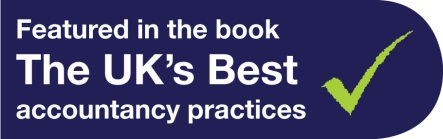 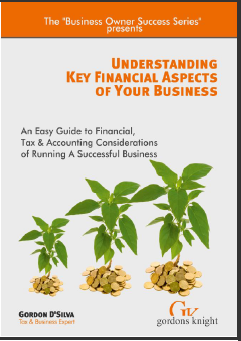 